Kosiarka rotacyjna Meduza 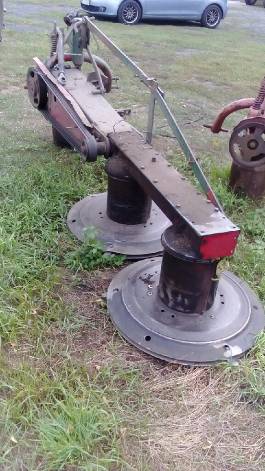 2. Przyczepa  4,5 tony CTR V427  SANOK 1978 r. D – 47 B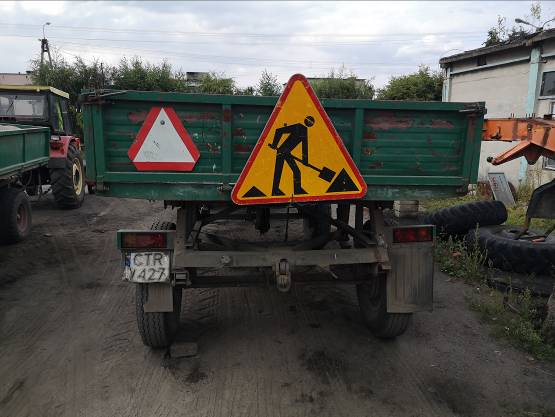 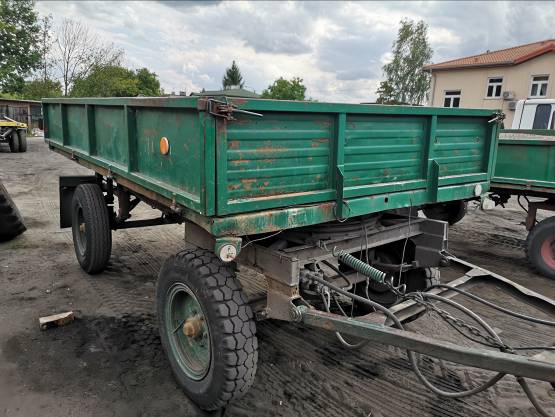 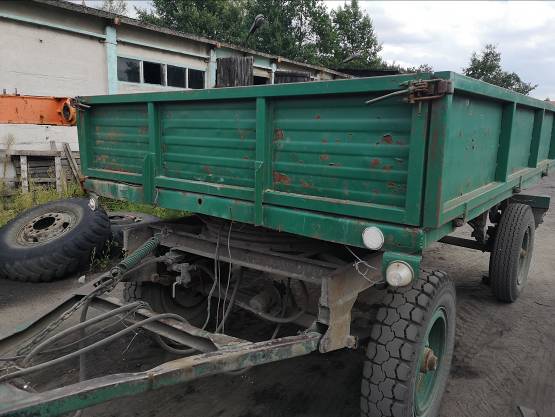 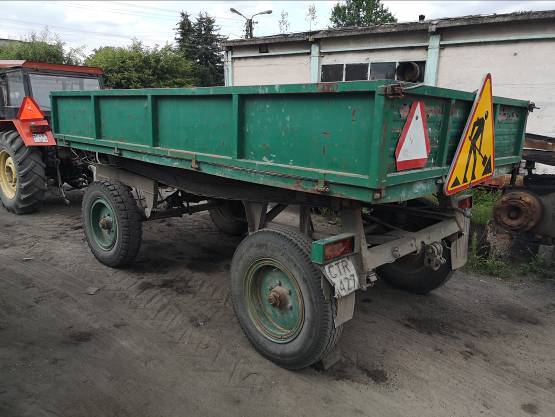 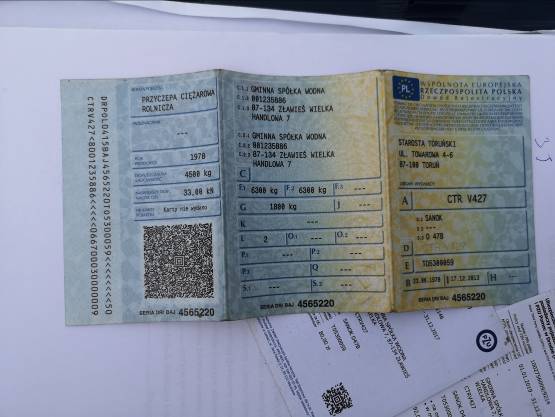 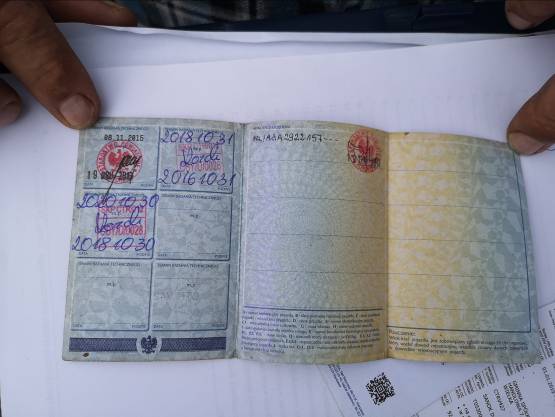 